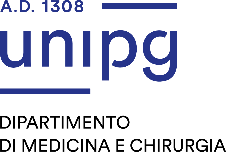 «Matricola»«Cognome» «Nome» CORSO DI LAUREA IN INFERMIERISTICA - SEDE DI PERUGIA